ASUR MARCHE - AREA VASTA N. 3 - - Richiesta di personale N. 391 -  Data Richiesta: 08/11/2019 -  Tipo Contratto: TEMPO DETERMINATO -  Qualifica: COADIUTORE AMMINISTRATIVOEsporta tutti i risultati di questa estrazione in formato ExcelALLEGATO B DD. N. 480 DEL 23/12/2019                                                                             IL RESPONSABILE DEL CENTRO IMPIEGO                                                                                                Dott. Fabio RamazzottiIONE AVVIAMENTI A SELEZIONE - elenco dei candidati esterni disponibili associati alla richiesta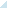 N.TIPOIDSILDATA DI NASCITAQUALIFICASTATO OCC.REQUISITIPUNTEGGIO1 CPI TOLENTINO 17534819/10/1978 COADIUTORE AMMINISTRATIVO DISOCCUPATI Si100,7 2 CPI TOLENTINO 9354430/04/1976 COADIUTORE AMMINISTRATIVO DISOCCUPATI Si101,08 3 CPI CIVITANOVA MARCHE 39190615/09/1979 COADIUTORE AMMINISTRATIVO DISOCCUPATI Si102,85 4 CPI CIVITANOVA MARCHE 30804002/11/1979 ADDETTI AGLI AFFARI GENERALI DISOCCUPATI Si103,12 5 CPI TOLENTINO 91692917/06/1983 ADDETTI A FUNZIONI DI SEGRETERIA DISOCCUPATI Si106,1 6 CPI ANCONA 109574922/06/1991 ADDETTI A FUNZIONI DI SEGRETERIA INOCCUPATI Si106,58 7 CPI TOLENTINO 145780708/05/1970 COADIUTORE AMMINISTRATIVO DISOCCUPATI Si109,38 8 CPI CIVITANOVA MARCHE 86301005/03/1978 ADDETTI AGLI AFFARI GENERALI DISOCCUPATI Si111,17 9 CPI TOLENTINO 117862317/06/1995 COADIUTORE AMMINISTRATIVO DISOCCUPATI Si111,37 10 CPI CIVITANOVA MARCHE 125623017/01/1987 ADDETTI A FUNZIONI DI SEGRETERIA DISOCCUPATI Si111,67 11 CPI CIVITANOVA MARCHE 80288329/08/1976 COADIUTORE AMMINISTRATIVO DISOCCUPATI Si115,83 12 CPI FERMO 125545722/03/1990 ADDETTI A FUNZIONI DI SEGRETERIA DISOCCUPATI Si117,1 13 CPI CIVITANOVA MARCHE 118520712/10/1988 ADDETTI AGLI AFFARI GENERALI DISOCCUPATI Si118,79 14 CPI TOLENTINO 54908123/09/1974 COADIUTORE AMMINISTRATIVO DISOCCUPATI Si119,21 15 CPI TOLENTINO 70839809/03/1975 COADIUTORE AMMINISTRATIVO DISOCCUPATI Si120,69 16 CPI FERMO 55068320/04/1962 COADIUTORE AMMINISTRATIVO DISOCCUPATI Si127,34 17 CPI TOLENTINO 34218420/12/1978 COADIUTORE AMMINISTRATIVO DISOCCUPATI Si131,49 18 CPI CIVITANOVA MARCHE 55896927/06/1977 ADDETTI A FUNZIONI DI SEGRETERIA DISOCCUPATI Si131,73 19 CPI FERMO 89180809/09/1989 ADDETTI A FUNZIONI DI SEGRETERIA DISOCCUPATI Si142,07 20 CPI CIVITANOVA MARCHE 128453419/09/1988 ADDETTI A FUNZIONI DI SEGRETERIA DISOCCUPATI Si142,7 21 CPI TOLENTINO 31835402/09/1970 COADIUTORE AMMINISTRATIVO DISOCCUPATI Si160,04 22 CPI FERMO 62903001/05/1968 COADIUTORE AMMINISTRATIVO DISOCCUPATI Si175 23 CPI TOLENTINO 87996116/06/1979 COADIUTORE AMMINISTRATIVO DISOCCUPATI Si175 